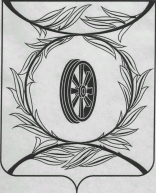 Челябинская областьСОБРАНИЕ ДЕПУТАТОВ КАРТАЛИНСКОГО МУНИЦИПАЛЬНОГО РАЙОНАРЕШЕНИЕРассмотрев ходатайство главы Карталинского муниципального района,       в соответствии с Федеральным законом от 21.12.2001 года № 178-ФЗ                  «О приватизации государственного и муниципального имущества»,                   п. 5.2 Положения «О владении, пользовании и распоряжении муниципальным имуществом Карталинского муниципального района и о порядке создания, реорганизации и ликвидации муниципальных предприятий и учреждений», утвержденного решением Собрания депутатов Карталинского муниципального района от 21.02.2006 года № 18,Собрание депутатов Карталинского муниципального района РЕШАЕТ:1. Утвердить прогнозный план приватизации имущества, находящегося в  собственности муниципального образования «Карталинский муниципальный район», на 2022 год, согласно приложению.2. Настоящее решение направить главе Карталинского муниципального района для подписания и опубликования в средствах массовой информации.3. Настоящее решение разместить в официальном сетевом издании администрации Карталинского муниципального района в сети Интернет (http://www.kartalyraion.ru).  Председатель Собрания депутатовКарталинского муниципального района                                         Е.Н. СлинкинГлава Карталинского муниципального района                                                                   А.Г. ВдовинПриложение  к решению Собрания депутатовКарталинского муниципального районаот 23 декабря 2021 года № 229               Перечень имущества, находящегося в собственности муниципального образования Карталинский муниципальный район, подлежащий приватизации в 2022 годуВ 2022 году приватизации подлежит: от 23 декабря 2021 года № 229              Об утверждении прогнозного плана приватизации имущества, находящегося в собственности муниципального образования «Карталинский муниципальный район», на  2022 год№ п/пНаименование имуществаМестонахождение имуществаХарактеристики1.Объект незавершенного строительстваЧелябинская область, г. Карталы, ул. Ленина, стр. 37-АОбщая площадь застройки 1106 кв.м. Этажность: 21.Земельный участокЧелябинская область, г. Карталы, установлено относительно ориентира, расположенного в границах участка, почтовый адрес ориентира:обл. Челябинская,р-н Карталинский,г. Карталы,ул. Ленина, 37АКатегория земель: земли населенных пунктов. Вид разрешенного использования: амбулаторно-поликлиническое обслуживание.  Площадь: 2818 кв.м. Кадастровый номер: 74:08:0000000:32812.Нежилое здание – Детский садЧелябинская область, р-н Карталинский, п. Мичуринский, ул. Школьная, д.19Назначение: нежилое.Этажность: 2Площадь: 621,2 кв.м.Кадастровый номер:74:08:4701001:217Наименование муниципальногоунитарного предприятияМестонахождения муниципального унитарного предприятия Муниципальное унитарное предприятие «Карталы - торг» Челябинская область, г. Карталы, пер. Дзержинского, 9/4